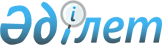 О предельных (максимальных) размерах земельных участков, которые могут находиться в частной собственностиСовместное решение Актюбинского областного маслихата от 15 декабря 2004 года № 127 и постановление Акимата Актюбинской области от 15 декабря 2004 года № 372а. Зарегистрировано Департаментом юстиции Актюбинской области 1 февраля 2005 года N 3039
      В соответствии с подпунктом 13) пункта 1 статьи 6 Закона Республики Казахстан "О местном государственном управлении и самоуправлении в Республике Казахстан" от 23 января 2001 года, пунктом 3 статьи 50 Земельного кодекса Республики Казахстан от 20 июня 2003 года областной маслихат РЕШАЕТ и акимат области ПОСТАНОВЛЯЕТ:
      Сноска. Преамбула с изменениями, внесенными постановлением акимата Актюбинской области от 14.08.2017 № 280 и решением маслихата Актюбинской области от 14.08.2017 № 196 (вводится в действие по истечении десяти календарных дней после дня их первого официального опубликования).


      1. Установить следующие предельные (максимальные) размеры земельных участков, предоставляемых гражданам, которые могут находиться в частной собственности: 
      1) для ведения личного домашнего (подсобного) хозяйства, включая приусадебный и полевой надел в сельской местности до 0,40 гектара (в том числе 0,25 гектара бесплатно) на неорошаемых и до 0,25 гектара (в том числе 0,15 гектара бесплатно) на орошаемых землях; 
      2) для индивидуального жилищного строительства до 0,20 гектара (в том числе 0,10 гектара бесплатно);
      3) для садоводства, а также дачного строительства до 0,20 гектара (в том числе 0,12 гектара бесплатно).
      Сноска. Пункт 1 с изменениями, внесенными постановлением акимата Актюбинской области от 14.08.2017 № 280 и решением маслихата Актюбинской области от 14.08.2017 № 196 (вводится в действие по истечении десяти календарных дней после дня их первого официального опубликования).


      2. Акимам районов и города Актобе, ГУ "Областной комитет по управлению земельными ресурсами" (Жекеев М.Н.) обеспечить выполнение указанных требований. 
      3. Признать утратившим силу совместное решение Актюбинского областного маслихата и акимата Актюбинской области от 14 декабря 2001 года N 8 "О предельных (максимальных) размерах земельных участков, которые могут находиться в частной собственности, а также в долгосрочном землепользовании для ведения товарного сельскохозяйственного производства", зарегистрированное в областном управление юстиции от 18 января 2002 года N 1404. 
      4. Контроль за выполнением данного решения возложить на заместителя акима области Картова А.Н. 
      5. Настоящее решение вступает в силу со дня регистрации в департаменте юстиции Актюбинской области и подлежит опубликованию.
					© 2012. РГП на ПХВ «Институт законодательства и правовой информации Республики Казахстан» Министерства юстиции Республики Казахстан
				
      Председатель сессии 
областного маслихата

Аким области
